Publicado en Madrid el 05/11/2021 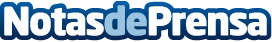 MINI ELECTRIC hace una llamada global a la sostenibilidad a través del arte urbano contemporáneoCuatro localizaciones - Colón, Ortega y Gasset, Paseo de la Castellana y Serrano- se convierten, del 3 al 6 de noviembre, en espacios artísticos vivos, en lo que pretende ser una llamada global al uso de la conducción eléctrica como alternativa sostenible de movilidad. La exposición temporal cuenta con SpY, también conocido como el "Banksy español". Su obra, "Tierra", es una escultura de 25 metros de altura ubicada en Colón que invita a reflexionar sobre el efecto del ser humano en nuestro planetaDatos de contacto:Luli Lopez910299330Nota de prensa publicada en: https://www.notasdeprensa.es/mini-electric-hace-una-llamada-global-a-la Categorias: Nacional Artes Visuales Madrid Entretenimiento Ecología Movilidad y Transporte http://www.notasdeprensa.es